                                                                                               FICHA DE PREINSCRIPCIÓN m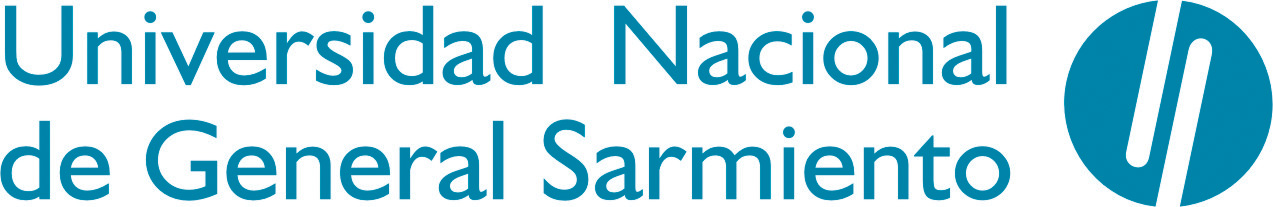 FECHA: …….…/…….…/……..…...                                                       Reservado UNGS: R1,5K□    R3K □										DATOS DEL ESTUDIANTE   Apellidos:………………………………………………………………………………………………………………………………………………………………….Nombres:………………………………………………………………………………………………………………………………………………………………….Tipo de Documento:……..……………Nº……………………………………….  Nacionalidad:……………….………………………………………Fecha de Nacimiento:…….…/…….…/……..…... Lugar de Nacimiento:………………………………………………………………………….Domicilio real:…………………...............................................  Barrio/Localidad: ………………...............................................   Código Postal:…………….……….Teléfono:………………………..….……..….  Celular:.................................................................    Correo Electrónico:.......................................................................................................................................................Si el niño duerme dos noches o más en otro domicilio del consignado, por favor indique la dirección:Domicilio:…………………...............................................  Barrio/Localidad: ………………......................................................¿Percibe Asignación Universal por Hijo/ Pensión social?        □ Si        □ No      ¿Cuál?.........................................Adjunta documentación      □ Si             □ No         ESCUELA PRIMARIANombre de la Escuela:………………………………………………………………………………………………………………………………………………MADRE/RESPONSABLEApellidos:………………………………………………………………..Nombres:………………………………………………………………………………..Tipo de Documento:……..……………Nº……………………………………….  Nacionalidad:……………….………………………………………Fecha de Nacimiento:…….…/…….…/……..…...Lugar de Nacimiento:…………………………………………………………………………..Domicilio real:…………………...............................................  Barrio/Localidad:………………...............................................Código Postal:…………….……….Teléfono:………………………..….……..….Celular:...................................................................Correo Electrónico:...........................................................Ocupación actual: ...............................................................PADRE/RESPONSABLEApellidos:………………………………………………………………..Nombres:………………………………………………………………………………..Tipo de Documento:……..……………Nº……………………………………….  Nacionalidad:……………….………………………………………Fecha de Nacimiento:…….…/…….…/……..…...Lugar de Nacimiento:…………………………………………………………………………..Domicilio real:…………………...............................................  Barrio/Localidad:………………...............................................Código Postal:…………….……….Teléfono:………………………..….……..….Celular:...................................................................Correo Electrónico:...........................................................Ocupación actual: ...............................................................